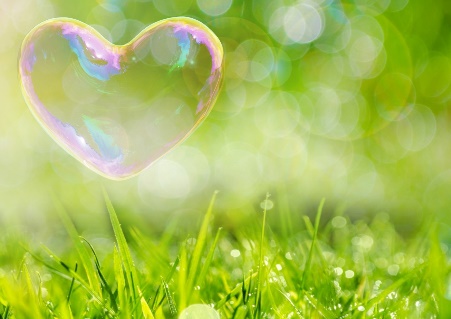 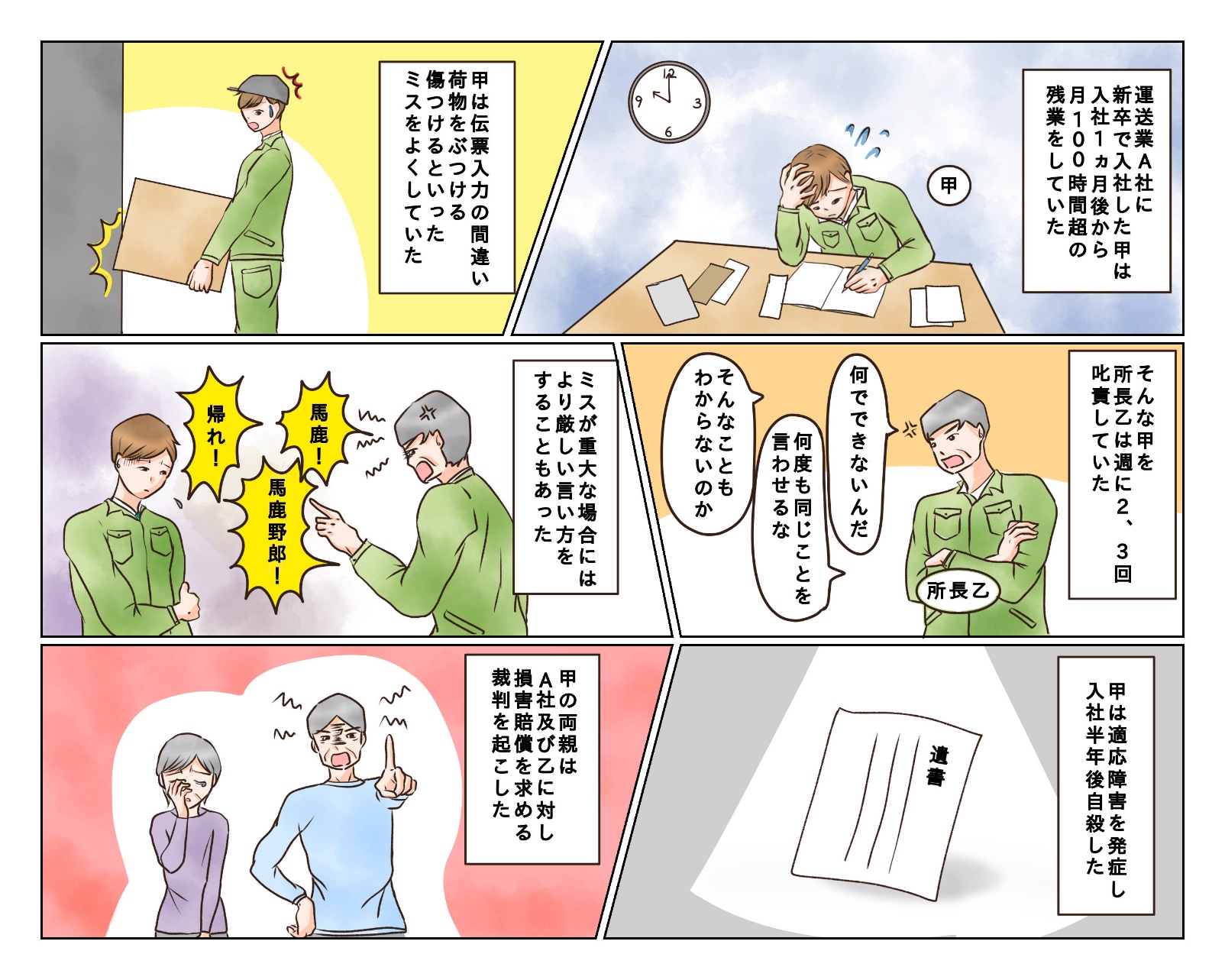 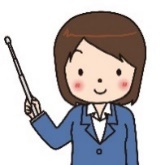 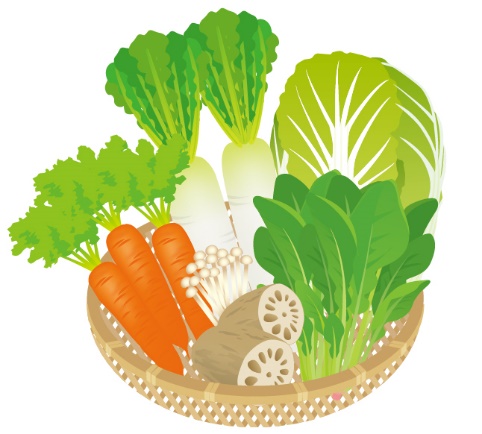 年末年始は、ごちそうを食べる機会が多く、腸に負担をかけがちです。人の免疫力の約70％は腸で作られているので、腸がダメージを受けると免疫力がダウンします。また、幸せホルモンと呼ばれるセロトニンの約90%は腸内にあり、約2%が腸内細菌によって脳に送られます。しかし、腸内細菌が減って、脳内のセロトニンが不足してしまうと、うつ状態になりやすくなります。善玉の腸内細菌を増やすためには、「食物繊維」の摂取が必要です。冬野菜の大根やにんじん、蓮根などの根菜類は食物繊維が豊富なうえ、お腹を温めて腸を働かせてくれます。味噌や漬けもの、納豆などの「発酵食品」も腸内細菌を増やしてくれます。また、活性酸素を除去するためには、ポリフェノールを含んだブドウや、緑黄色野菜、ニンニク、ネギ、キノコ類などがおすすめ。これらの食材には「フィトケミカル」と呼ばれる植物性の抗酸化物質が含まれているので積極的に摂りましょう。